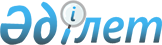 Об утверждении Положения о государственном учреждении "Управление экономики и бюджетного планирования акимата Костанайской области"Постановление акимата Костанайской области от 22 ноября 2021 года № 531.
      В соответствии со статьей 27 Закона Республики Казахстан "О местном государственном управлении и самоуправлении в Республике Казахстан", постановлением Правительства Республики Казахстан от 1 сентября 2021 года № 590 "О некоторых вопросах организации деятельности государственных органов и их структурных подразделений" акимат Костанайской области ПОСТАНОВЛЯЕТ:
      1. Утвердить прилагаемое Положение о государственном учреждении "Управление экономики и бюджетного планирования акимата Костанайской области".
      2. Государственному учреждению "Управление экономики и бюджетного планирования акимата Костанайской области" в установленном законодательством Республики Казахстан порядке обеспечить:
      1) государственную регистрацию вышеуказанного Положения в органах юстиции в установленном законодательством порядке;
      2) в течение двадцати календарных дней со дня подписания настоящего постановления направление его копии в электронном виде на казахском и русском языках в филиал республиканского государственного предприятия на праве хозяйственного ведения "Институт законодательства и правовой информации Республики Казахстан" Министерства юстиции Республики Казахстан по Костанайской области для официального опубликования и включения в Эталонный контрольный банк нормативных правовых актов Республики Казахстан;
      3) размещение настоящего постановления на интернет-ресурсе акимата Костанайской области после его официального опубликования.
      3. Контроль за исполнением настоящего постановления возложить на курирующего заместителя акима Костанайской области.
      4. Настоящее постановление вводится в действие со дня его первого официального опубликования. Положение о государственном учреждении "Управление экономики и бюджетного планирования акимата Костанайской области" Глава 1. Общие положения
      1. Государственное учреждение "Управление экономики и бюджетного планирования акимата Костанайской области" (далее – Управление) является государственным органом Республики Казахстан, осуществляющим руководство в сферах экономики и бюджетного планирования области в пределах своей компетенции.
      2. Управление не имеет подведомственных организаций.
      3. Управление осуществляет свою деятельность в соответствии с Конституцией и законами Республики Казахстан, актами Президента и Правительства Республики Казахстан, иными нормативными правовыми актами, а также настоящим Положением.
      4. Управление является юридическим лицом в организационно-правовой форме государственного учреждения, имеет печать с изображением Государственного Герба Республики Казахстан и штампы со своим наименованием на государственном языке, бланки установленного образца, счета в органах казначейства в соответствии с законодательством Республики Казахстан.
      5. Управление вступает в гражданско-правовые отношения от собственного имени.
      6. Управление имеет право выступать стороной гражданско-правовых отношений от имени государства, если оно уполномочено на это в соответствии с законодательством Республики Казахстан.
      7. Управление по вопросам своей компетенции в установленном законодательством порядке принимает решения, оформляемые приказами руководителя Управления.
      8. Структура и лимит штатной численности Управления утверждаются в соответствии с законодательством Республики Казахстан.
      9. Местонахождение юридического лица: Республика Казахстан, 110000, Костанайская область, город Костанай, проспект Аль-Фараби, 66.
      10. Настоящее Положение является учредительным документом Управления.
      11. Финансирование деятельности Управления осуществляется из местного бюджета в соответствии с законодательством Республики Казахстан.
      12. Управлению не допускается вступать в договорные отношения с субъектами предпринимательства на предмет выполнения обязанностей, являющихся полномочиями Управления.
      Если Управлению законодательными актами предоставлено право осуществлять приносящую доходы деятельность, то полученные доходы направляются в государственный бюджет, если иное не установлено законодательством Республики Казахстан. Глава 2. Задачи и полномочия государственного органа
      13. Задачи:
      1) реализация государственной политики в сфере экономики;
      2) реализация государственной политики в сфере бюджетного планирования;
      3) реализация государственной политики в сфере регионального развития;
      4) иные задачи, предусмотренные законодательством Республики Казахстан.
      14. Полномочия:
      1) права:
      вносить в акимат области предложения по основным направлениям социально-экономической политики;
      запрашивать и получать у государственных органов, должностных лиц и иных организаций необходимую информацию и документы в пределах своей компетенции;
      участвовать в разработке нормативных правовых актов в пределах своей компетенции;
      2) обязанности:
      соблюдать нормы действующего законодательства Республики Казахстан;
      подготавливать и представлять государственным органам информационно-аналитические материалы;
      осуществлять защиту прав и законных интересов Управления в судебных органах;
      осуществлять свою деятельность в соответствии с законодательством Республики Казахстан;
      осуществлять иные обязанности в соответствии с законодательством Республики Казахстан.
      15. Функции:
      1) разрабатывает прогноз социально-экономического развития области;
      2) проводит экономическую экспертизу проектов контрактов на недропользование по общераспространенным полезным ископаемым;
      3) разрабатывает программы развития Костанайской области;
      4) проводит мониторинг программы развития Костанайской области;
      5) проводит мониторинг реализации программных документов в сфере регионального развития;
      6) проводит анализ и мониторинг социально-экономического развития сельских населенных пунктов;
      7) координирует работу местных исполнительных органов при реализации проекта "С дипломом в село";
      8) определяет направления расходов и минимальных объемов их финансирования из областного бюджета;
      9) определяет объемы трансфертов общего характера районным (городам областного значения) бюджетам;
      10) ежегодно разрабатывает областной бюджет на плановый период;
      11) разрабатывает проект постановления акимата области о реализации решения маслихата области об областном бюджете Костанайской области;
      12) прогнозирует поступления в местный бюджет;
      13) определяет лимит расходов администраторов областных бюджетных программ, лимитов на новые инициативы;
      14) рассматривает бюджетные заявки, проекты бюджетных программ администраторов областных бюджетных программ, формирует заключения по бюджетным заявкам и проектам бюджетных программ и направляет их на рассмотрение бюджетной комиссии акимата Костанайской области;
      15) выдает экономические заключения на технико-экономическое, финансово-экономическое обоснования и инвестиционные предложения местных бюджетных инвестиционных проектов;
      16) реализует в пределах своей компетенции государственную политику в области государственно-частного партнерства;
      17) исключен постановлением акимата Костанайской области от 29.09.2023 № 414;


      18) осуществляет иные функции в соответствии с законодательством Республики Казахстан.
      Сноска. Пункт 15 с изменением, внесенным постановлением акимата Костанайской области от 29.09.2023 № 414 (вводится в действие со дня его первого официального опубликования).

 Глава 3. Статус, полномочия первого руководителя государственного органа
      16. Руководство Управлением осуществляется первым руководителем, который несҰт персональную ответственность за выполнение возложенных на Управление задач и осуществление им своих полномочий.
      17. Первый руководитель Управления назначается на должность и освобождается от должности в соответствии с законодательством Республики Казахстан.
      18. Первый руководитель Управления имеет заместителей, которые назначаются на должности и освобождаются от должностей в соответствии с законодательством Республики Казахстан.
      19. Полномочия первого руководителя Управления:
      1) назначает на должности и освобождает от должностей работников Управления;
      2) утверждает структуру, положения о структурных подразделениях и должностные инструкции работников Управления;
      3) утверждает план финансирования по обязательствам и платежам;
      4) представляет Управление в государственных органах, иных организациях в соответствии с действующим законодательством Республики Казахстан;
      5) обладает правом первой подписи;
      6) несет персональную ответственность за непринятие мер по противодействию коррупции;
      7) издает приказы и дает указания, обязательные для исполнения работниками Управления;
      8) принимает меры поощрения, оказания материальной помощи и налагает дисциплинарные взыскания на работников Управления;
      9) осуществляет иные полномочия в соответствии с законодательством Республики Казахстан.
      Исполнение полномочий первого руководителя Управления в период его отсутствия осуществляется лицом, его замещающим в соответствии с действующим законодательством.
      20. Первый руководитель определяет полномочия своих заместителей в соответствии с действующим законодательством. Глава 4. Имущество государственного органа
      21. Управление может иметь на праве оперативного управления обособленное имущество в случаях, предусмотренных законодательством.
      22. Имущество Управления формируется за счет имущества, переданного ему собственником, а также имущества (включая денежные доходы), приобретенного в результате собственной деятельности, и иных источников, не запрещенных законодательством Республики Казахстан.
      23. Имущество, закрепленное за Управлением, относится к коммунальной собственности.
      24. Управление не вправе самостоятельно отчуждать или иным способом распоряжаться закрепленным за ним имуществом и имуществом, приобретенным за счҰт средств, выданных ему по плану финансирования, если иное не установлено законодательством. Глава 5. Реорганизация и упразднение государственного органа
      25. Реорганизация и упразднение Управления осуществляются в соответствии с законодательством Республики Казахстан.
					© 2012. РГП на ПХВ «Институт законодательства и правовой информации Республики Казахстан» Министерства юстиции Республики Казахстан
				
      Аким Костанайской области 

А. Мухамбетов
Утвержденопостановлением акиматаКостанайской областиот 22 ноября 2021 года№ 531